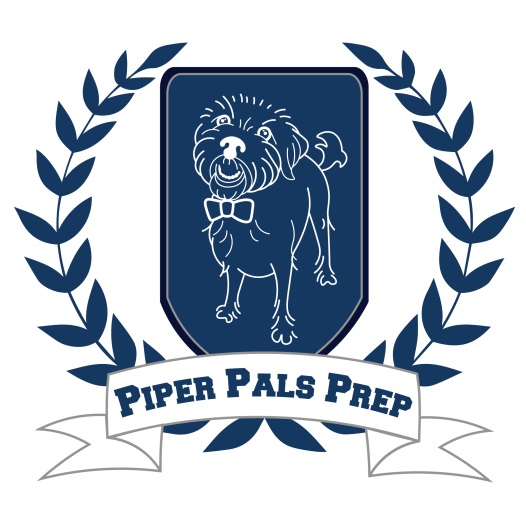 Piper Pals Prep
  “Day School for the Distinguished Dog”
   Spring 2020 Admission ApplicationParent Information-Parent Name:__________________________________________________Address:__________________________________________________________City:________________________ State: ___________Zip Code: ____________Cell Phone:_______________E-Mail Address:___________________________________________How did you hear about us: ___________________________________________________Where Can You Be Reached at Work: Name: ____________________________ Phone: _____________What is your Instagram handle:__________________________________________________________Where did you get your dog: Breeder:___________ Store:__________ Shelter:_________ Found:_________How long have you had them?:__________Describe your dog parenting style:______________________________________________________________________________________________________________________________________________________________________________________________________________________________________________________________________________What are you hoping to gain by having your dog in daycare:__________________________________________________________________________________________________________________________________________________________________________   Which of our other services are you interested in? (indoor park pass, walks, field trips, house sitting, hikes, birthday parties, etc.):____________________________________________________________________________________________________________________________________________________________________________________________________________________________________________________________________________All daycare dogs must attend at least one day a week or ten days per month to be considered for admission   in order to maintain our group dynamics, do you have a preference on what days your dog will attend and why? Monday:____ Tuesday:____ Wednesday:_____ Thursday:___ Friday:________________________________________________________________________________________________________________________________________________________________________________________Are you interested in our round trip Taxi service for daycare pick up and drop off (Keeping in mind our doors open at 7:30am for drop off and must be picked up by 5:30pm or return taxi will be automatically applied) :Yes:______ No:_________ One Way Only (please specify AM or PM)_:_____________If yes how does your dog behave during car rides:_________________________________Has your dog ever ridden in a car with another dog before:__________________Potential Pal Information:Dog Name:____________________ Breed:____________________Age:______________________ Weight:_______________________ Dog’s Instagram Handle:___________________________________Veterinarian:____________________________________________Current on the following vaccinations:Rabies (include city tag number):_____________ Bordetella:_____ DHPP:_______*We also require any dogs that has attended another daycare, boarding facility, or dog park in and/or lives in an apartment complex in the last 3 months to also receive the Canine Influenza Vaccine. On or before first day of attendance we will require a paper copy of your vaccination record.Spayed or Neutered:________________*Must be altered by 7 months to attend daycare.Brand of Flea & Tick preventive:__________________ *All dogs must be on a prescribed based flea & tick preventative to attend daycare.Has your dog been to daycare before:________________If yes were they dismissed or list other reason for leaving:__________________________________________________________________If yes where did they previously attend:______________Please list any like or dislikes of previous daycare experiences below:____________________________________________________________________________________________________________________________________________________________________________________________________________________________________________________________________________Describe your dog’s personality: ________________________________________________________________________________________________________________________________________________________________________________________________________________________________________________________________________________________________________________________________________________________________________
Describe your dog’s daily routine:
________________________________________________________________________________________________________________________________________________________________________________________________________________________________________________________________________________________________________________________________________________________________________Describe your dog’s socialization history with people and dogs:
_______________________________________________________________________________________________________________________________________________________________________________________________________________________________________________________________________________________________________________________________________________Describe your dog’s play style:________________________________________________________________________________________________________________________________________________________________________________________________________________________________________________________________________________________________________________________________________________________________________Describe your dog’s medical concerns including allergies or phobias:________________________________________________________________________________________________________________________________________________________________________________________________________________________________________________________________________________________________________________________________________________________________________Describe your dog’s training history:________________________________________________________________________________________________________________________________________________________________________________________________________________________________________________________________________________________________________________________________________________________________________Describe your dog’s care history including past caregivers(boarding ,housesitting ,dog walker):________________________________________________________________________________________________________________________________________________________________________________________________________________________________________________________________________________________________________________________________________________________________________